Záznam z prieskumu trhupre zákazku podľa § 1 ods. 15 zákona č. 343/2015 Z. z. o verejnom obstarávaní a o zmene a doplnení niektorých zákonov v znení neskorších predpisov (ZVO)Identifikácia verejného obstarávateľa:Názov:		Slovenská poľnohospodárska univerzita v NitreSídlo:		Tr. A. Hlinku 2, 949 76 NitraIČO:		00397482DIČ:		2021252827IČ DPH:		SK2021252827Internetová adresa:	http://www.uniag.sk/v rámci Výzvy číslo: 	56/PRV/2022pre opatrenie: 		16 – Spoluprácapodopatrenie: 	16.1 – Podpora na zriaďovanie a prevádzku operačných skupín EIP zameraných na produktivitu a udržateľnosť poľnohospodárstvaNázov projektu: Inovatívne nápoje na báze rastlinných extraktov s využitím fermentácie probiotickými kultúramiPredmet zákazky:	Názov: Dezinfekcia - Náklady spojené s nákupom dezinfekčných prostriedkov v rámci projektu Inovatívne nápoje na báze rastlinných extraktov s využitím fermentácie probiotickými kultúramiOpis: viď. ŠpecifikáciaSpôsob vykonania prieskumu:  prieskum trhu bol vykonaný na internetePredpokladaná hodnota zákazky: PHZ bola určená ako priemer cien  * počet kusov: Verejný obstarávateľ v súlade s vyššie uvedeným stanovil predpokladanú hodnotu zákazky vo výške = 49,66 € bez DPH; 59,59 € s DPHV Nitre, dňa 28. 7. 2023Vypracoval: Ing. Lucia Gabríny, PhD.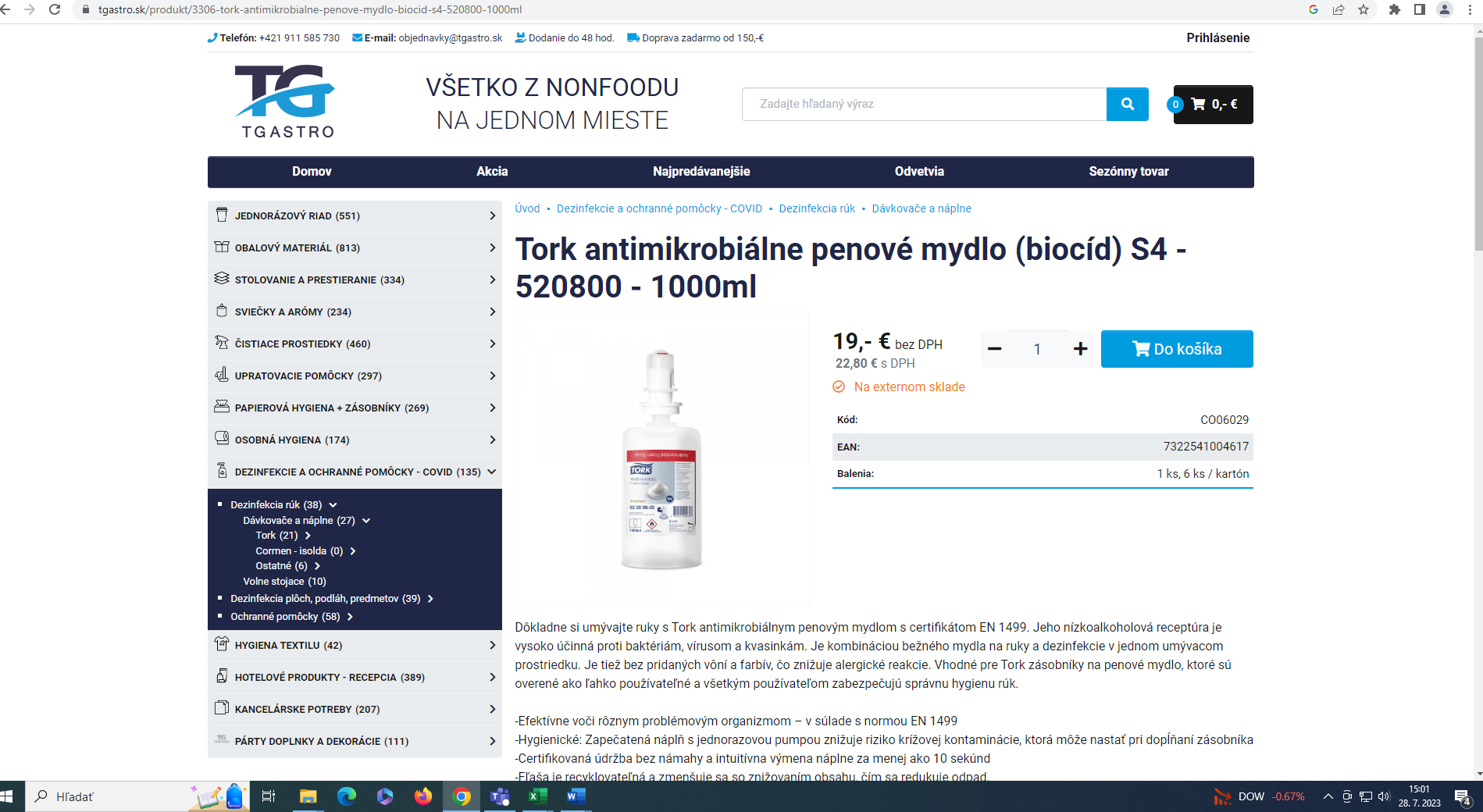 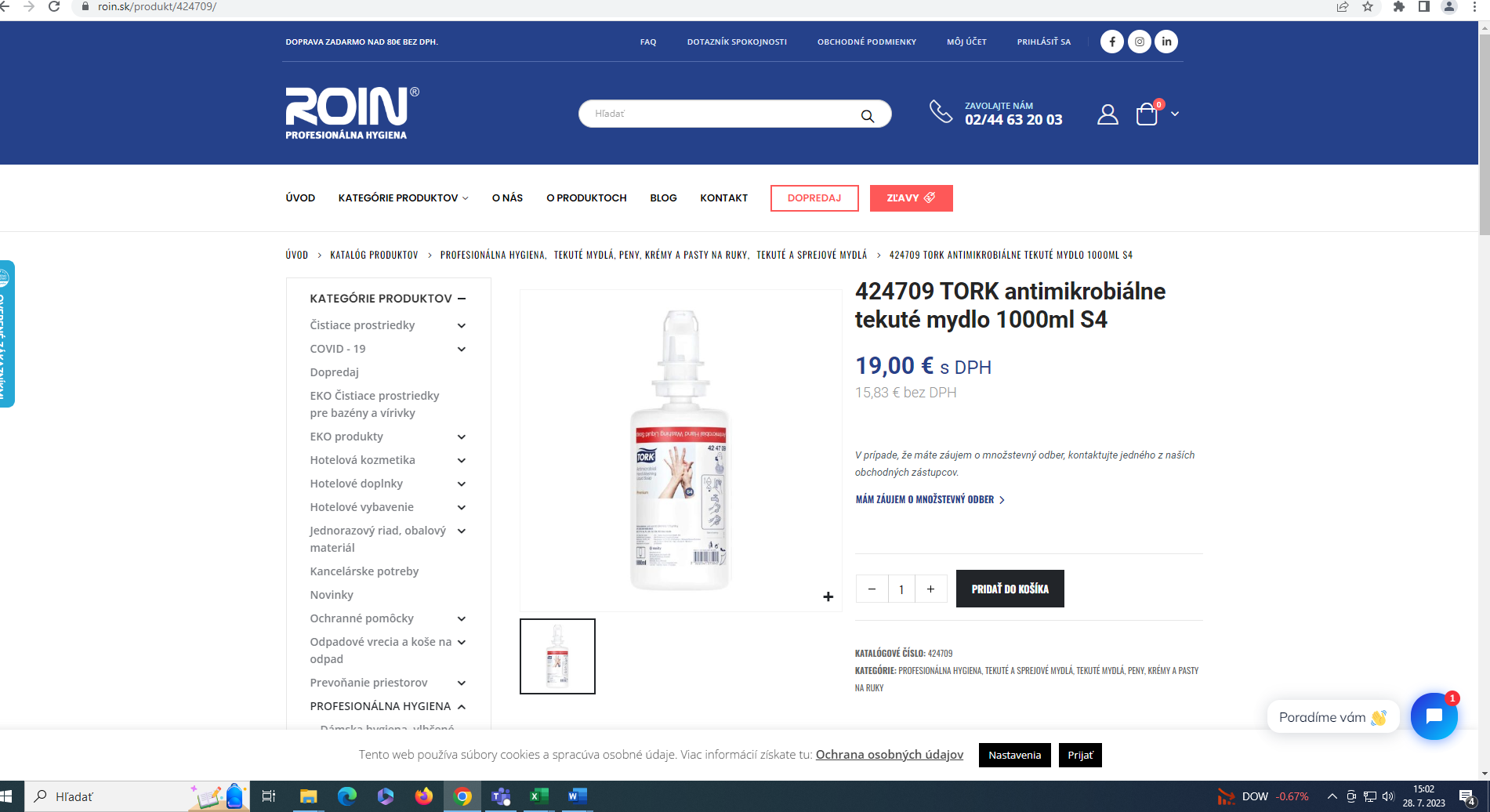 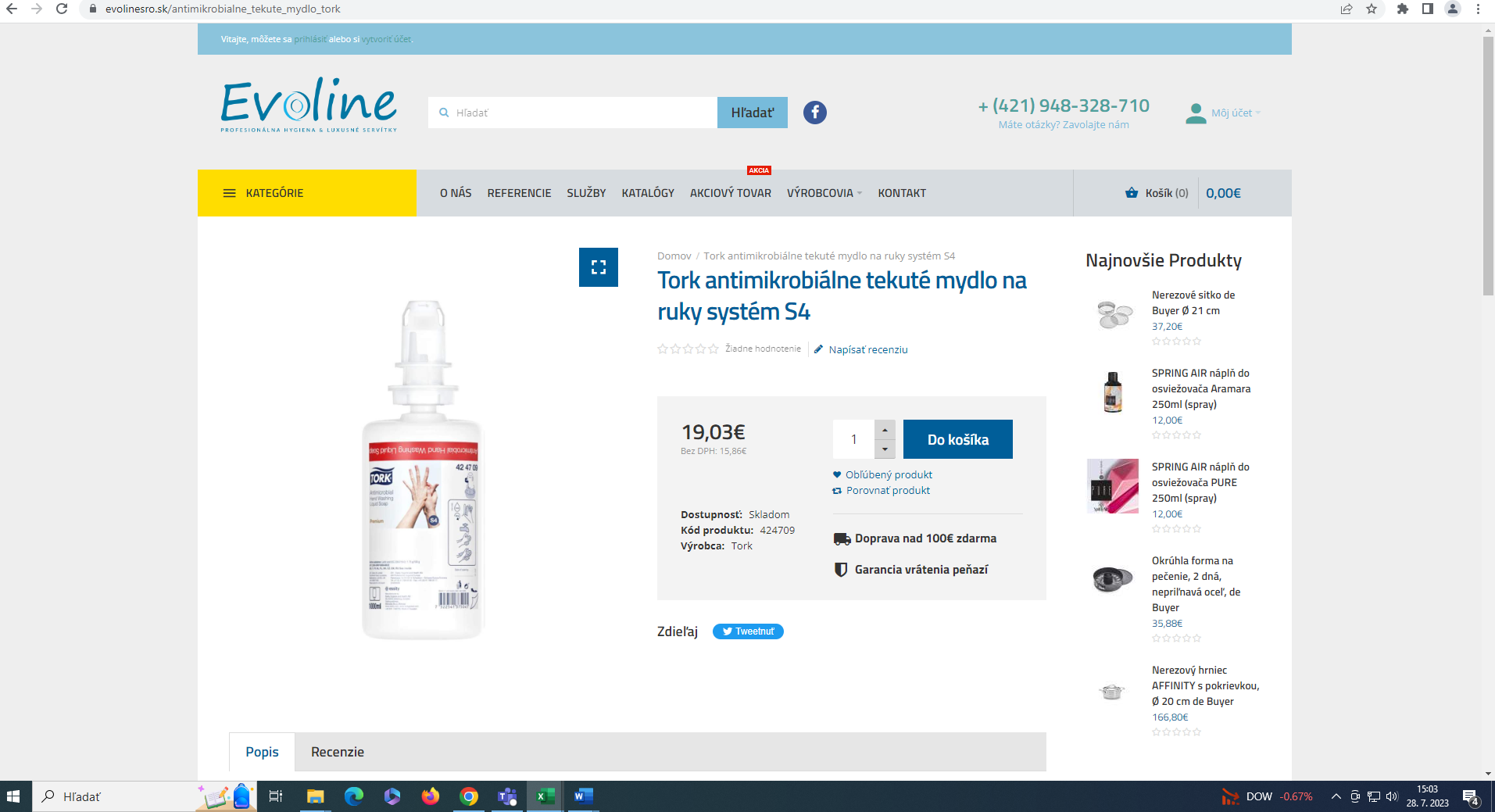 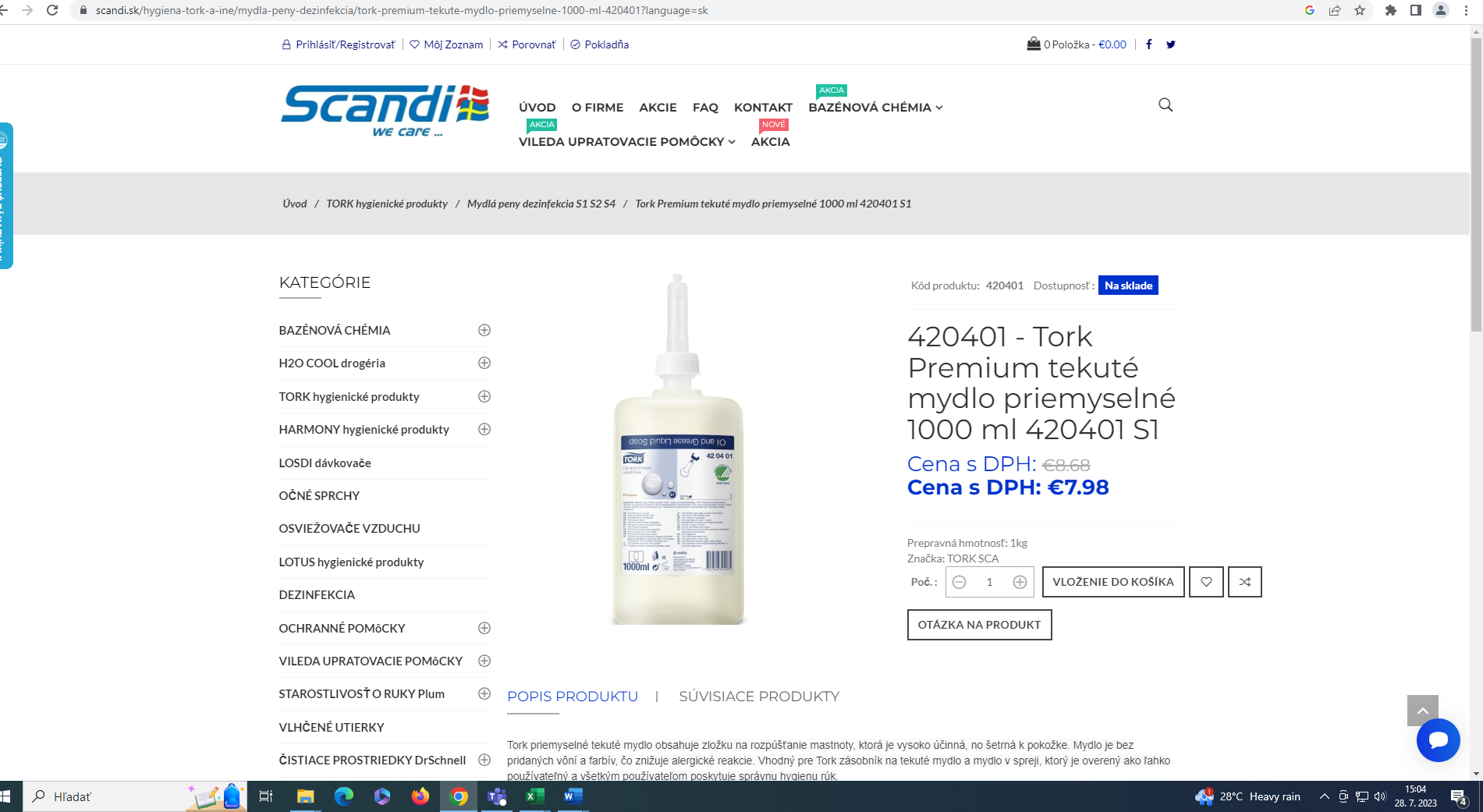 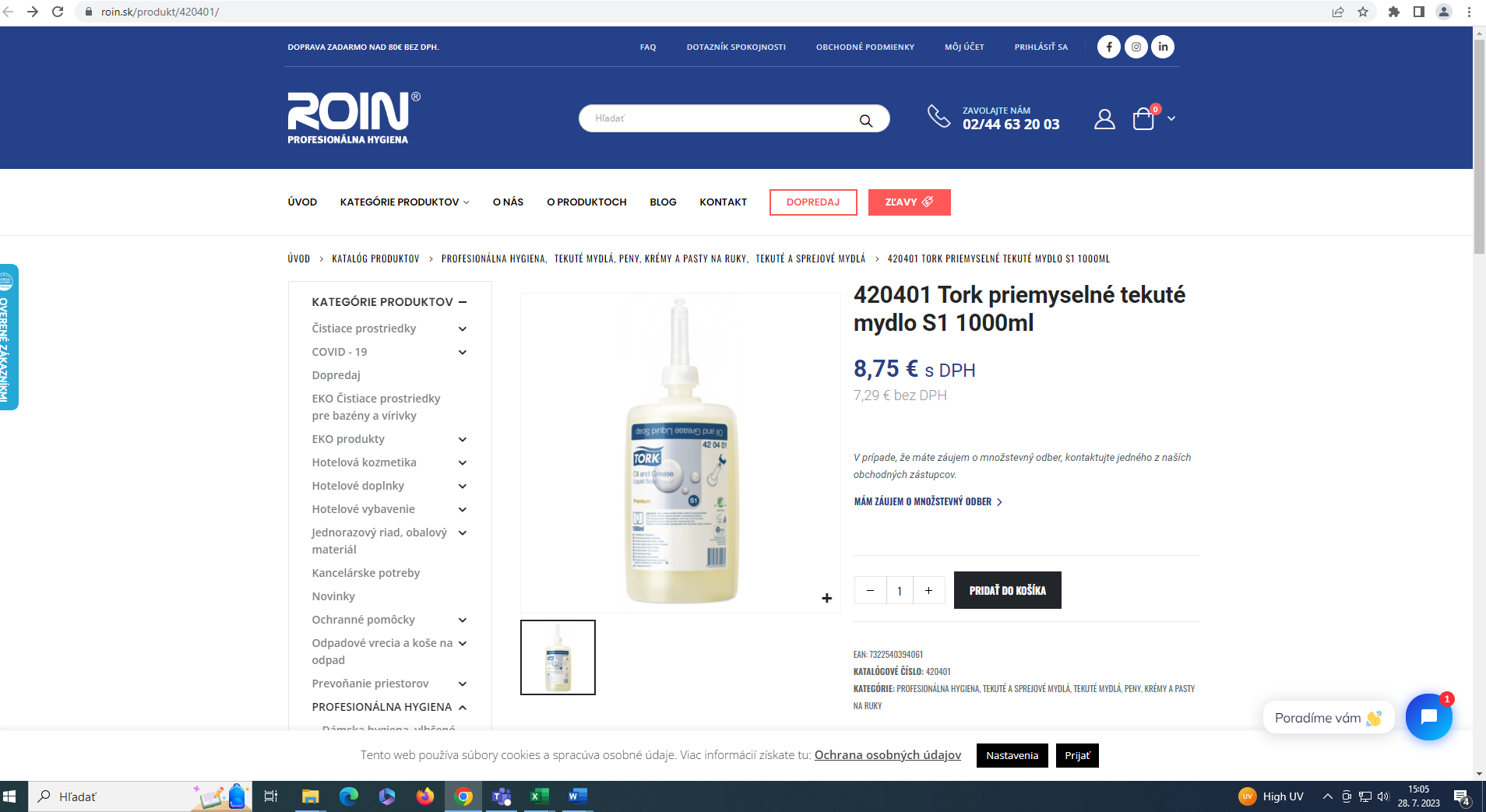 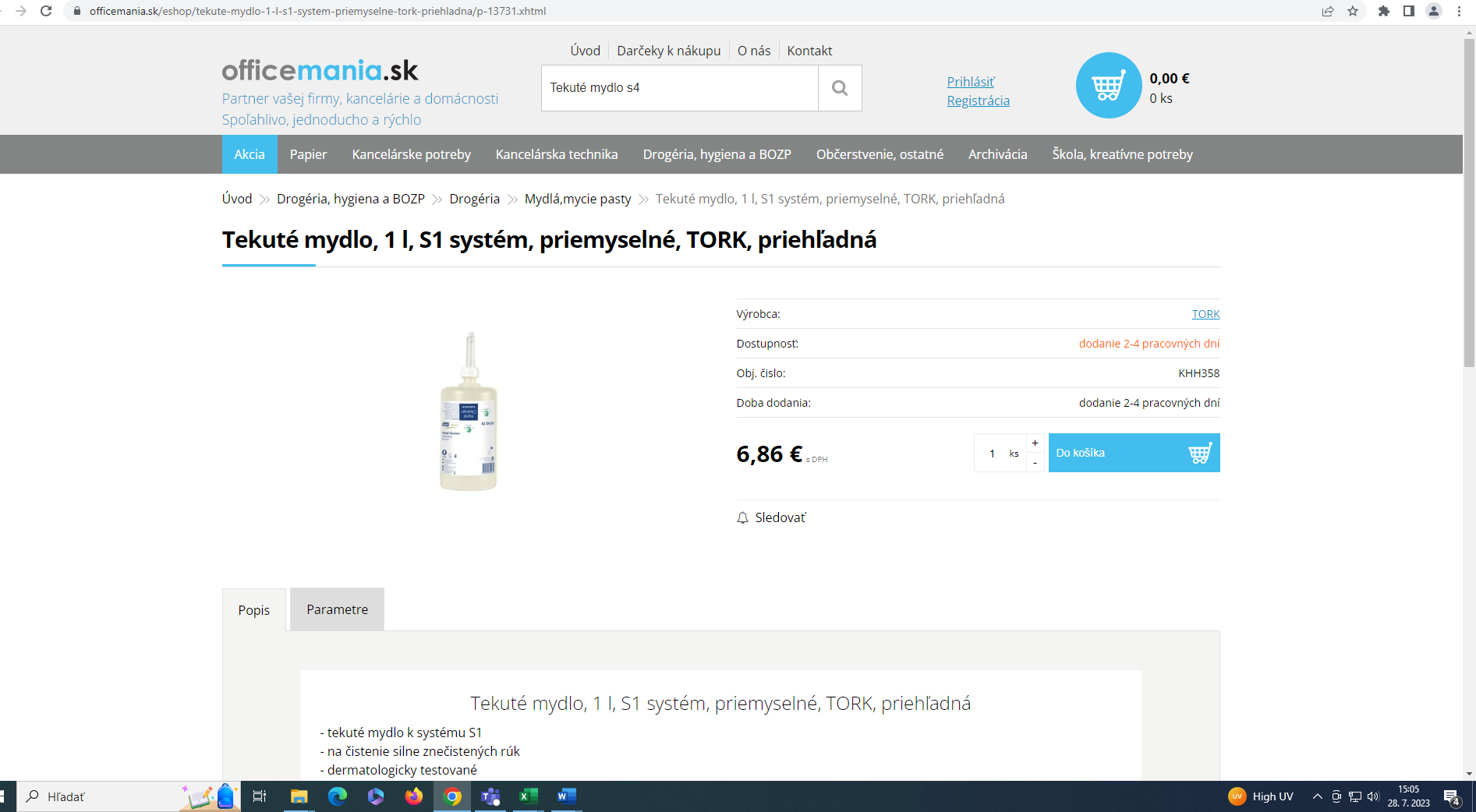 NázovŠpecifikáciaJednotkaPočetJednotková
cena s DPHCelková cena
bez DPHCelková cena s
DPH1. CP2. CP3. CPPriemerná cenaTekuté mydlo, priemyselné, S1Priemyselné tekuté mydlo vhodné pre oblasť prípravy potravín; S rýchlo rozpustnými zložkami pre mastné ruky; vhodné pre Tork zásobník na tekuté mydlo a mydlo v spreji S1; Bez parfumácie; Transparentná farba; objem 1000 mlks5          7,86 €    32,76 €    39,32 €   8,75 €        7,98 €        6,86 €            7,86 € Tekuté mydlo, antimikrobiálne, S4Číre penové mydlo na ruky s kyselinou mliečnou, vysoko účinné voči problémovým mikroorganizmom a šetrné k rukám, vynikajúce pre prevádzky spracúvajúce potraviny, vhodné pre všetky Tork zásobníky na mydlá a dezinfekčné prostriedky so senzorom (S4); v súlade s normami EN 1499 a EN 14476 (všetky obalené vírusy ako: HIV, SARS, korona, HBV, HCV, chrípka H1N1 a H5N1 atď.).
Aktívna zložka na 100 % rastlinnom základe a 100 % biologicky odbúrateľná; dermatologicky testované: vhodné na časté používanie; Pomáha odstraňovať mastnotu z jedla; tekutá konzistencia; bez parfumov; objem 1000 mlks1       20,28 €    16,90 €     20,28 €     22,80 €      19,00 €      19,03 €          20,28 € SpoluSpoluSpoluSpoluSpolu   49,66 €     59,59 € 